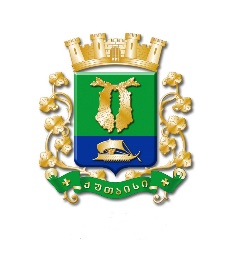 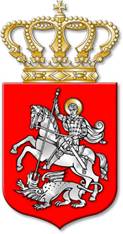 ს  ა  ქ  ა  რ  თ  ვ  ე  ლ  ოქალაქ  ქუთაისის  მუნიციპალიტეტის  საკრებულოგ  ა  ნ  კ  ა  რ  გ  უ  ლ  ე  ბ  ა     324ქალაქი  ქუთაისი		5		ოქტომბერი		2020  წელიქალაქ ქუთაისის მუნიციპალიტეტის სახელით სესხის აღებისთაობაზე, ქალაქ ქუთაისის მუნიციპალიტეტის მერისათვისთანხმობის მიცემის  შ ე ს ა ხ ე ბსაქართველოს ორგანული კანონის „ადგილობრივი თვითმმართველობის კოდექსი“ 54-ე მუხლის პირველი პუნქტის „გ“ ქვეპუნქტის „გ.ე“ ქვეპუნქტისა და მე-100 მუხლის პირველი პუნქტის საფუძველზე:მუხლი 1. მიეცეს თანხმობა ქალაქ ქუთაისის მუნიციპალიტეტის მერს ქალაქ ქუთაისის მუნიციპალიტეტის სახელით საჯარო სამართლის იურიდიული პირის „საქართველოს მუნიციპალური განვითარების ფონდისგან“ აიღოს 5,775,099 (ხუთი მილიონ შვიდას სამოცდათხუთმეტი ათას ოთხომცდაცხრამეტი) ევროსა და 85 ევროცენტის ოდენობის სესხი, საქართველოს ურბანული ტრანსპორტის გაუმჯობესების პროგრამის ფარგლებში, ქალაქ ქუთაისის მუნიციპალიტეტისათვის შესყიდული ავტობუსების მიღების მიზნით და გააფორმოს შესაბამისი ხელშეკრულება.მუხლი 2. განკარგულება შეიძლება გასაჩივრდეს, კანონით დადგენილი წესით, ქუთაისის საქალაქო სასამართლოში (ვ.კუპრაძის ქუჩა № 11), მისი გაცნობიდან ერთი თვის ვადაში.მუხლი 3. განკარგულება ძალაში შევიდეს კანონით დადგენილი წესით. 		საკრებულოს  თავმჯდომარის  მოადგილე, 		საკრებულოს თავმჯდომარის მოვალეობის 				შემსრულებელი				ირაკლი  შენგელია